Муниципальное образование город ТоржокТоржокская городская ДумаР Е Ш Е Н И Е27.07.2018                                                                                                                           № 154Об избрании Главы муниципального
образования город ТоржокРуководствуясь пунктом 2 статьи 34 Устава муниципального образования город Торжок, подпунктом 1.10 пункта 1 статьи 30 Регламента Торжокской городской Думы, на основании протокола от 27.07.2018 № 3 заседания счетной комиссии 
Торжокской городской Думы по избранию Главы муниципального 
образования город Торжок, Торжокская городская Дума
р е ш и л а: Избрать Главой муниципального образования город Торжок
Меньщикова Александра Владимировича.Настоящее Решение вступает в силу со дня его подписания и подлежит официальному опубликованию, а также размещению в свободном доступе на официальных сайтах администрации города Торжка и Торжокской городской Думы в информационно-телекоммуникационной сети Интернет.Председатель Торжокской городской Думы                                                    В.И. Житков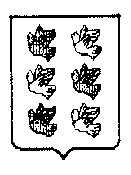 